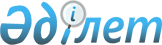 О внесении дополнения в приказ Министра здравоохранения и социального развития Республики Казахстан от 5 мая 2015 года № 319 "Об утверждении Правил назначения и выплаты государственных пособий семьям, имеющим детей"
					
			Утративший силу
			
			
		
					Приказ Министра труда и социальной защиты населения Республики Казахстан от 10 июля 2020 года № 274. Зарегистрирован в Министерстве юстиции Республики Казахстан 14 июля 2020 года № 20963. Утратил силу приказом Министра труда и социальной защиты населения Республики Казахстан от 24 мая 2023 года № 169.
      Сноска. Утратил силу приказом Министра труда и социальной защиты населения РК от 24.05.2023 № 169 (вводится в действие с 01.07.2023).
      В соответствии с подпунктом 1) статьи 3-1 Закона Республики Казахстан  от 28 июня 2005 года "О государственных пособиях семьям, имеющим детей" ПРИКАЗЫВАЮ:
      1. Внести в приказ Министра здравоохранения и социального развития Республики Казахстан от 5 мая 2015 года № 319 "Об утверждении Правил назначения и выплаты государственных пособий семьям, имеющим детей" (зарегистрирован в Реестре государственной регистрации нормативных правовых актов под № 11507, опубликован 20 июля 2015 года в информационно-правовой системе "Әділет") следующее дополнение:
      в Правилах назначения и выплаты государственных пособий семьям, имеющим детей, утвержденных указанным приказом:
      дополнить пунктом 8-1 в следующей редакции:
      "8-1. Семьям, имеющим восемь и более несовершеннолетних детей, в том числе детей, обучающихся по очной форме обучения в организациях среднего, технического и профессионального, послесреднего, высшего и (или) послевузовского образования после достижения ими совершеннолетия до времени окончания организаций образования (но не более чем до достижения двадцатитрехлетнего возраста), которым пособие многодетной семье было назначено после 1 января 2020 года, размер пособия пересчитывается автоматически в размере, указанном в подпункте 2-1) пункта 1 статьи 10 Закона.".
      2. Департаменту развития политики социальной помощи Министерства труда и социальной защиты населения Республики Казахстан в установленном законодательством порядке обеспечить:
      1) государственную регистрацию настоящего приказа в Министерстве юстиции Республики Казахстан;
      2) размещение настоящего приказа на интернет-ресурсе Министерства труда и социальной защиты населения Республики Казахстан после его официального опубликования;
      3) в течение десяти рабочих дней после государственной регистрации настоящего приказа представление в Департамент юридической службы Министерства труда и социальной защиты населения Республики Казахстан сведений об исполнении мероприятий, предусмотренных подпунктами 1) и  2) настоящего пункта.
      3. Контроль за исполнением настоящего приказа возложить на вице-министра труда и социальной защиты населения Республики Казахстан Аукенова Е.М.
      4. Настоящий приказ вводится в действие по истечении десяти календарных дней после дня его первого официального опубликования.
      СОГЛАСОВАНОМинистерство сельского хозяйстваРеспублики Казахстан
      СОГЛАСОВАНОМинистерство цифрового развития, инноваций и аэрокосмической промышленностиРеспублики Казахстан
					© 2012. РГП на ПХВ «Институт законодательства и правовой информации Республики Казахстан» Министерства юстиции Республики Казахстан
				
      Министр труда и социальной защиты населения Республики Казахстан 

Б. Нурымбетов
